ГРЕЧЕСКАЯ РЕСПУБЛИКАТЕХНОЛОГИЧЕСКИЙ ОБРАЗОВАТЕЛЬНЫЙ ИНСТИТУТ АФИНΤ.Ε.Ι. ΑΘΗΝΑΣ (ТОИ АФИН)Справка об окончании образования*Настоящим удостоверяется, что:__________, сын____________, После прохождения обучения успешно окончил свою учебуна факультете РАДИОЛОГИИ И РЕНТГЕНОЛОГИИв институте ЗДРАВООХРАНЕНИЯ И СОЦИАЛЬНОГО ОБЕСПЕЧЕНИЯ ТОИ АФИНи 9 октября 2002 (две тысячи второго) года ему была присуждена академическая степень с оценкой: «Очень хорошо» (7,23), семь целых двадцать три сотых балла.Справка дана по месту требования.Афины, 16 октября 2002 года*(служит в качестве копии диплома)/Печать: Греческая Республика, Технологический Образовательный Институт Афин, факультет радиологии и рентгенологии//Подпись/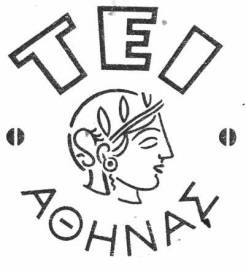 Номер протокола:Номер диплома:Регистрационный номер:2/3130-846-98140РЕКТОР ТЕХНОЛОГИЧЕСКОГО ОБРАЗОВАТЕЛЬНОГО ИНСТИТУТА АФИНЗАВЕДУЮЩИЙ КАФЕДРОЙ/Печать/ /Подпись//Подпись/Д-р ДЖОРДЖ КАЛКАНИСД-р ДИМИТРИОС АЛИФЕРОПУЛОСПРОФЕССОРДОЦЕНТ